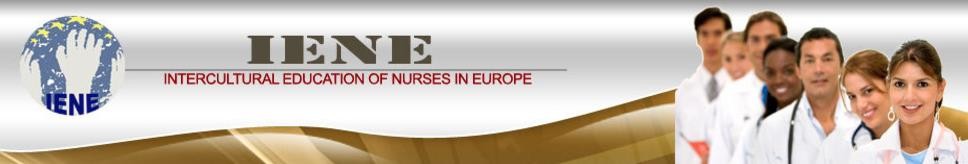 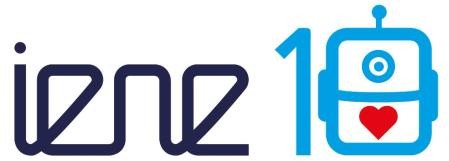 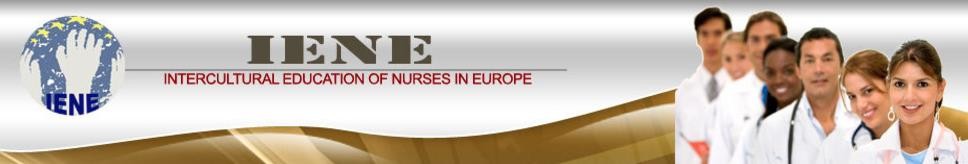 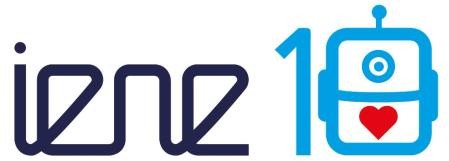 Erasmus + Programme - VET Strategic PartnershipIENE 10 ProjectPreparing health and social care workers to work with socially assistive artificially intelligent robots in health and social care environmentsName and number of the event: TPM – 2nd Transnational Project meeting Event host organization: Università degli Studi di Genova (UNIGE)Place: Genova, Italy Date: March 2-3, 2022MEETING AGENDA 2.0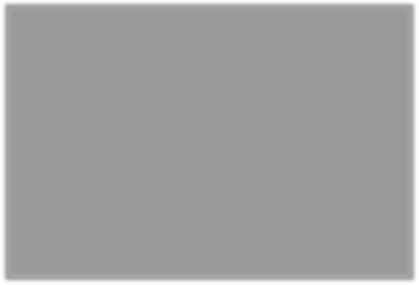 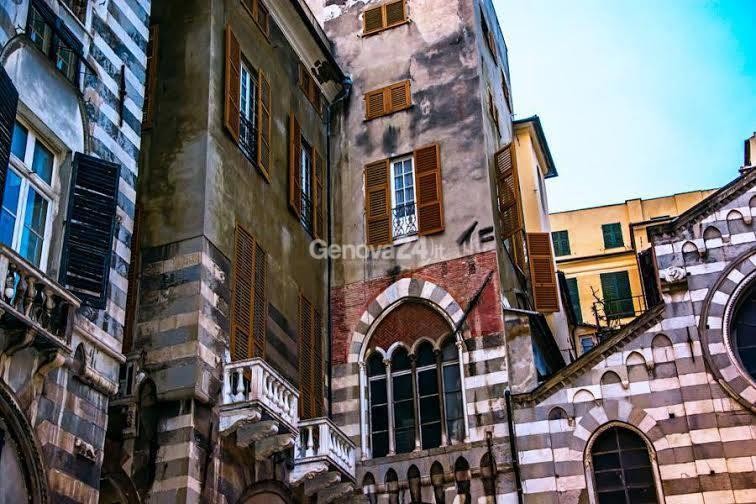 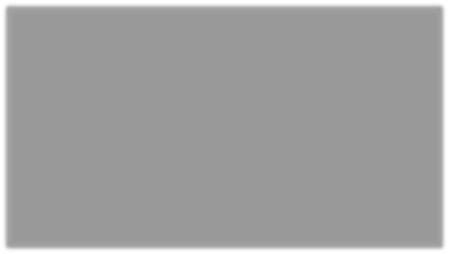 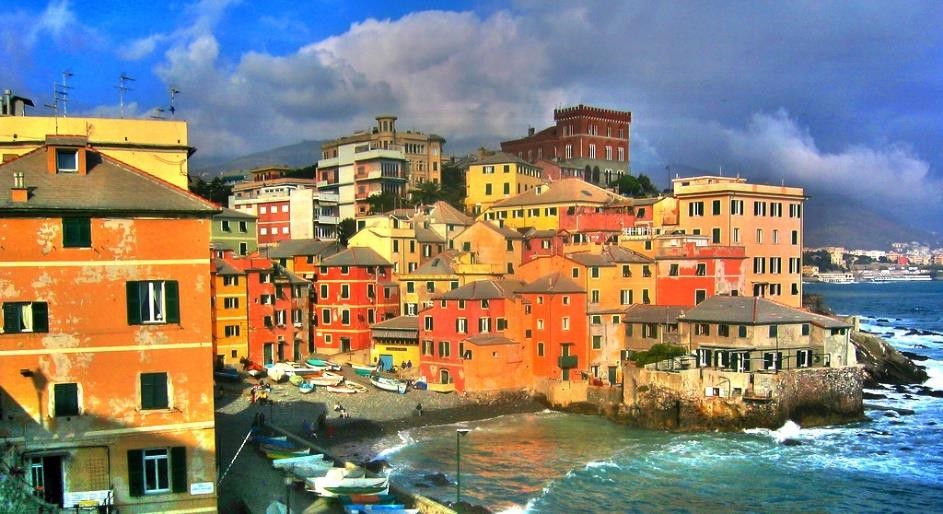 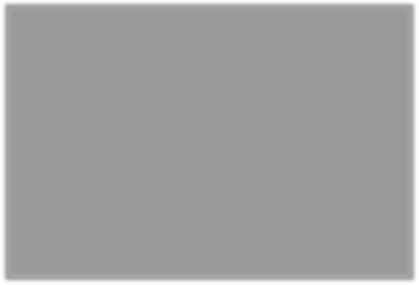 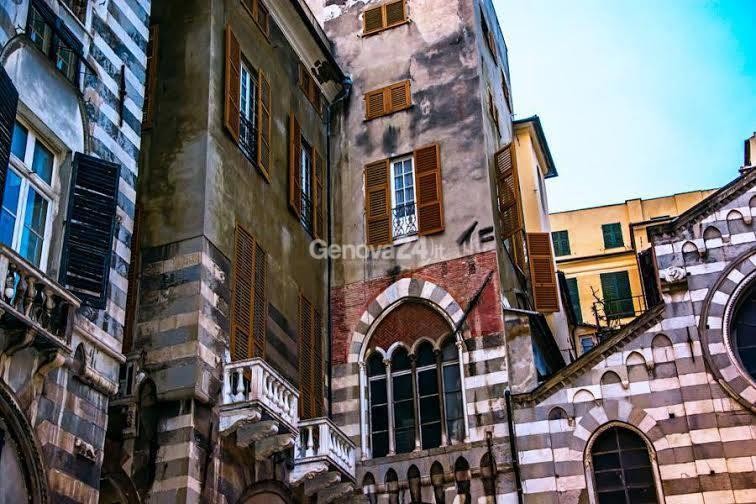 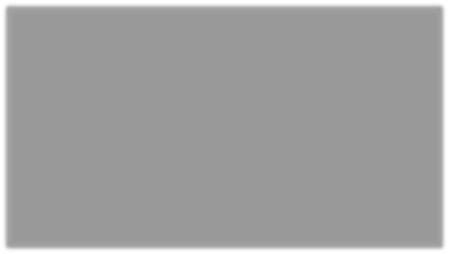 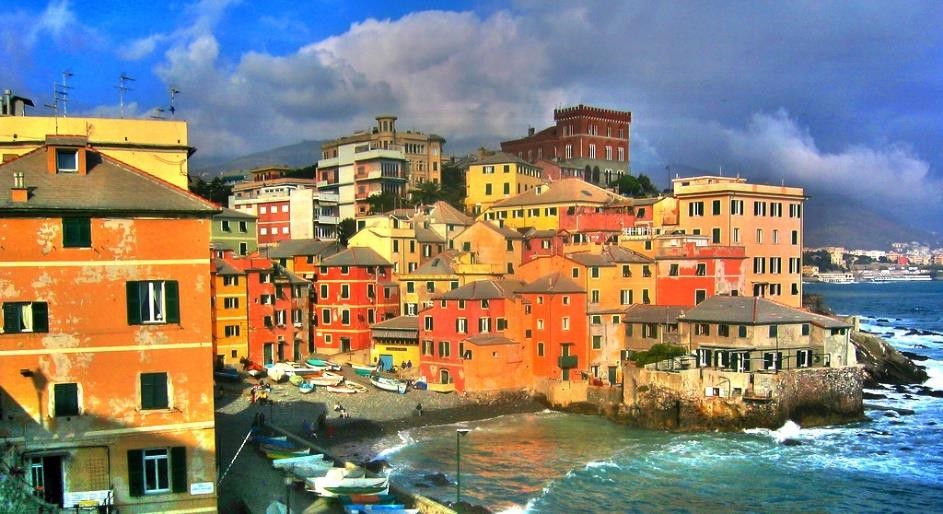 Day 19:30-10:00Welcome and introductionAntonio Sgorbissa Rena Papadopoulos10:00-10:30Updates about the Interim ReportRena Papadopoulos10:30-11:00Updates about partners’ work, including disseminationAll partners11:00-11:30Coffee break11:30-12:00Presentation and discussion on experience and recent data from IENE-9 Alfonso Pezzella12:00-12:30Updates about IO4 progress and discussion about aspects of the MOOC platformRena Papadopoulos Alfonso Pezzella12:30-14:00Lunch break14:00:14:30Discussion about Learning Units, possible incoherencies and suggestions for minor revisions.All partners14:30-15:30Plans for recruitment and piloting strategiesAndrea Kuckert- Wöstheinrich15:30-16:00Discussion about partners leading MOOC activities in different weeksAlfonso Pezzella16:00-17:00Discussion about recruitment and piloting strategies and related open issuesAll partnersEnd of Day 1Day 29:30 – 10:00Reflections and additional considerations about the previous dayAll partners10:00-10:30Financial and administration issuesAll partners10:30-11:00Updates about the IENE websiteVictor Dudãu11:00-11:30Coffee break11:30-12:00Updates about the interim evaluationVictor Dudãu12:00-12:30Discussion about impactAll partners12:30-14:30Lunch break14:30-15:30Plan for possible publicationsAll partners15:30-16:00Planning the third F2F meeting and additional on- line meetingsAll partners16:00-16:30Discussion and additional issuesAll partners16:30-17:00Evaluation of the meetingAll partnersEnd of meeting